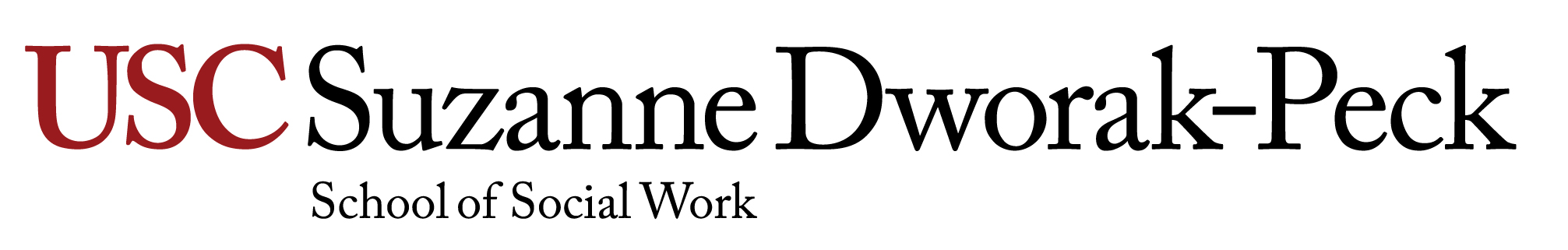 Social Work 608Research and Critical Analysis for Social Work with Children and Families3 Units“Research is formalized curiosity. It is poking and prying with a purpose.” —AnonymousSummer 2017Instructor: Eugenia L. Weiss                                              Course Day: WednesdaysEmail: eugenia.weiss@usc.edu                                          Section 67161 = 4:45pm to 6pm (PST)Telephone: 949-433-3416                                                     Section 67162 = 6:30pm to 7:45pm (PST)Office Hours: Wednesdays 3:30pm to 4:30pm PST          Course Location: VACOr by appointment Course PrerequisitesSOWK 546: Science of Social WorkCatalogue DescriptionCritical analysis and application of various types of data, information, and evidence to understand client problems and service needs, identify appropriate interventions, and evaluate practice decisions. Course DescriptionThis course builds on the Science of Social Work course in the first semester of the MSW program. It offers students the opportunity to further integrate research and data analysis as an aspect of their professional identities by developing knowledge and skills in the critical analysis and application of various types of data, information, and evidence in their work with children, youth, and families, including (1) agency data (case records, administrative databases, annual reports), (2) public data (e.g., vital statistics: Centers for Disease Control’s [CDC] National Center for Health Statistics [NCHS], city/county/federal data: data.gov, compiled databases: KidsCount, Peristats, California Healthy Kids Survey [CHKS], Children’s Bureau’s child welfare outcomes database], and (3) empirical data (research studies, program evaluations, technical reports). Students will cultivate skills in the identification, analysis, and application of data for (1) assessing client problems, their causes, and subsequent service needs; (2) informing practice decisions for meeting client needs within a particular agency, community, and policy context; (3) evaluating practice decisions based on client outcomes; and (4) informing policy and resource allocation decisions. The course will deepen students’ foundational knowledge of research methods to improve analytical skills and increase students’ ability to effectively utilize various forms of data to inform their practice. Assignments related to problem identification, intervention, and evaluation of client outcomes will be tied to the field placement. The course recognizes the broad range of issues involving children, youth, and families, while at the same time allowing students flexibility in choosing specific areas of interest and service systems on which to focus their learning experience. Course ObjectivesCourse Format/Instructional MethodsThe format of the course will consist of didactic instruction and experiential exercises. Case vignettes, videos, and role-plays will also be used to facilitate the students’ learning. These exercises may include the use of videotapes, role-play, or structured small-group exercises. Material from the field will be used to illustrate class content and to provide integration between class and field. Confidentiality of material shared in class will be maintained. As class discussion is an integral part of the learning process, students are expected to come to class ready to discuss required reading and its application to theory and practice. Student Learning OutcomesStudent learning for this course relates to one or more of the following 10 social work core competencies:	* Highlighted in this courseThe following table explains the highlighted competencies for this course, the related student learning outcomes, and the method of assessment.Course Assignments, Due Dates, and GradingEach of the major assignments is described below.Students will critically analyze and apply various types of data (e.g., administrative, public, empirical) in the development of four written assignments related to effectively serving a client population in their field settings. These assignments will gauge students’ ability to (1) critically analyze research methods and findings in children, youth, and family empirical literature; (2) use data to understand client problems and service needs within an agency and community context; (3) use data to identify appropriate interventions for addressing problems within the agency setting and policy context that governs the provision of services; and (4) use data to evaluate the effectiveness of interventions designed to meet the needs of children, youth, and families. Brief descriptions of each assignment are below; specific guidelines will be distributed in class.* Joint Assignments: Students may develop individual assignments or work with a partner. The joint assignments option may particularly appeal to students who are placed in the same field agency or interested in the same problem or practice area. Students selecting the joint option commit to completing all of the assignments with their partners. Joint assignments must be accompanied by a one-page statement detailing each partner’s contribution to the work. Students working on joint projects will earn the same content grade; however, their individual contributions to the work will count separately toward each assignment grade. At the end of the semester, each partner will also evaluate the other’s overall performance, which will be part of his or her respective class participation grades. Assignment 1: Critical Analysis of Research (20% of Course Grade)Students will conduct a critical analysis of the research methods, findings, research, practice, and/or policy implications of empirical research related to an issue of concern in the children, youth, and family fields. Due: Unit 6 live sessionThis assignment relates to student learning outcomes 1–4 and 7–10.Assignment 2: Using Data to Identify Problems and Service Needs (25% of Course Grade)Students will locate, analyze, and apply various forms of data to identify a problem for clients in their field placement settings, explain the problem’s underlying causes, determine the corresponding service needs, and the limitations of existing services and policies for addressing the problem. Due: Unit 9 live sessionThis assignment relates to student learning outcomes 1–4 and 7–10.Assignment 3: Using Data to Inform and Evaluate Practice (30% of Course Grade)Students will locate, analyze, and apply various forms of data to identify culturally appropriate, evidence-informed intervention models that are appropriate to the agency setting and align with prevailing policies for addressing the identified problem from Assignment 2. Students will also propose the collection and analysis of various types of data for evaluating the effectiveness of the proposed intervention model.  *PLEASE NOTE: Students will meet in small groups with the instructor during the Unit 13 live session to gain some support and feedback on their projects prior to having to present them in class (Units 14 & 15) or submit them for grading. In preparation, students are expected to prepare a 1-2 page outline of Assignment 3 prior to the consultation meeting to guide their conversation with the instructor.Due: Outline for Consultation – Unit 13; Paper - Finals Week - TBAThis assignment relates to student learning outcomes 2, 3, 5, 6 and 9–14.Please Note: All written assignments will be graded not only on content, but also on professional presentation, adherence to the guidelines, grammar, spelling, mechanics, and APA format. Class Presentation (15% of Course Grade)Students will prepare PowerPoint presentations of their work over the course of the semester, focusing on the content from Assignments 2 and 3. Presentations will be 10–15 minutes in length, ensuring participation from all students. Due: Unit 14 and/or 15 live session (see instructor regarding your presentation date)This assignment relates to student learning outcomes 5, 6, 8, 11, 12, and 14.Class Participation (10% of Course Grade)Student participation is worth 10% of the grade. Participation will be based on performance in the group activities (e.g., active participation in in-class group activities, constructive feedback, resource sharing), as well as adequate preparation for class; active and substantive engagement in all class activities; timely submission of assignments; and personal conduct that fosters a respectful, collegial, and supportive learning environment. Class participation will be assessed according to the following criteria:10 (A): Outstanding: Contributions in class reflect exceptional preparation and participation is substantial. Ideas offered are always substantive. Regularly provides one or more major insights and comments that provoke deeper thought. If this person were not a member of the class, the quality of discussion and class activities would be diminished markedly.9 (A–): Very Good: Contributions in class reflect thorough preparation and frequency in participation is high. Ideas offered are usually substantive. Regularly provides good insights and comments that provoke thought. If this person were not a member of the class, the quality of discussion would be diminished. 8 (B): Good: Contributions in class reflect solid preparation. Ideas offered are usually substantive and participation is regular. Provides generally useful insights and some comments that provoke thought. If this person were not a member of the class, the quality of discussion would be diminished somewhat. 7 (C): Adequate: Contributions in class reflect some preparation. Ideas offered are somewhat substantive. Provides some insights, but seldom offers comments that provoke deeper thought. Participation is somewhat regular. If this person were not a member of the class, the quality of discussion would be diminished slightly. 6 (D): Inadequate: Says little in class and does not adequately participate in activities or present insights or ideas. Does not appear to be engaged. Submits late work. If this person were not a member of the class, the quality of discussion would not be affected.5 (F): Nonparticipant: Attends class without engaging in the class discussion or actively partipating in class activities. Submits late work or does not submit at all.0–4 (F): Unsatisfactory: Misses class. When present, contributions in class reflect inadequate preparation. Ideas offered are seldom substantive, and behavior may be inappropriate and/or disrespectful. Unable to work effectively on in-class assignments/activities and detracts from the learning process. Regularly misses assignment deadlines, if work is submitted at all.Course grades will be based on the following:Within the School of Social Work, grades are determined in each class based on the following standards that have been established by the faculty of the school: grades of A or A– are reserved for student work that not only demonstrates very good mastery of content but which also shows that the student has undertaken a complex task, has applied critical thinking skills to the assignment, and/or has demonstrated creativity in her or his approach to the assignment. The difference between these two grades would be determined by the degree to which these skills have been demonstrated by the student. A grade of B+ will be given to work that is judged to be very good. This grade denotes that a student has demonstrated a more-than-competent understanding of the material being tested in the assignment. A grade of B will be given to student work that meets the basic requirements of the assignment. It denotes that the student has done adequate work on the assignment and meets basic course expectations. A grade of B– will denote that a student’s performance was less than adequate on an assignment, reflecting only a moderate grasp of content and/or expectations. A grade of C would reflect a minimal grasp of the assignments, poor organization of ideas, and/or several significant areas requiring improvement. Grades between C– and F will be applied to denote a failure to meet minimum standards, reflecting serious deficiencies in all aspects of a student’s performance on the assignment.Required and Supplementary Instructional Materials and ResourcesThis course requires two texts and a set of reserved readings available through the university’s online system, ARES. Additionally, to address the breadth of content covered in this course and promote integration of knowledge gained from courses completed during graduate school, this course recommends the use of texts that have been used in previous courses, and other resources, as identified below.Required Textbooks Dudley, J. R. (2014). Social work evaluation: Enhancing what we do (2nd ed.). Chicago, IL: Lyceum Books.ANDRubin, A., & Babbie, E. (2014). Research methods for social work (8th ed.). Pacific Grove, CA: Brooks/Cole. 
Required non-text readings are available through the university’s online reserves system, ARES. ARES can be accessed with a USC e-mail and password at the following URL: https://usc.ares.atlas-sys.com/. Note: Additional required and recommended readings may be assigned by the instructor throughout the course.Recommended Textbooks SW 534―Policy and Practice in Social Service OrganizationsKarger, J. J., & Stoesz, D. (2008). American social welfare policy: A pluralist approach (4th ed.). Boston MA: Allyn & Bacon.Netting, F. L., Kettner, P. M., & McCurtry, S. (2006). Social work macro practice (5th ed.). New York, NY: Longman. SW 546 – Science of Social WorkRubin, A., & Bellamy, J. (2012). Practitioner’s guide to using research for evidence-based practice. (2nd ed.). Hoboken, NJ: Wiley.Recommended Guidebook for APA Style FormattingAmerican Psychological Association. (2009). Publication manual of the American Psychological Association (6th ed.). Washington, DC: Author.Purdue Owl APA style website: https://owl.english.purdue.edu/owl/resource/560/01/Recommended Websites Children’s Data Network: http://www.datanetwork.orgCenter for Nonprofit Management: http://www.cnmsocal.org/The Annie E. Casey Foundation: http://www.aecf.org/Healthy City: http://www.healthycity.org/ Note: Additional required and recommended readings may be assigned by the instructor throughout the course.Course OverviewCourse Schedule―Detailed DescriptionPart 1: Introduction and Understanding Research Methods for Social WorkThis unit relates to course objectives 1 and 2.Required ReadingsHenggeler, S. W., & Schoenwald, S. K. (2011). Evidence-based interventions for juvenile offenders and juvenile justice policies that support them. Social Policy Report, 25(1), 1–20.Kania, J., & Kramer, M. (2011, Winter). Collective impact. Stanford Social Innovation Review, 35–41.Maton, K. I., & Bishop-Josef, S. J. (2006). Psychological research, practice, and social policy: Potential pathways of influence. Professional Psychology: Research and Practice, 37(2), 140–145.This unit relates to course objectives 1, 2, 3, and 5.Required ReadingsRubin, A., & Babbie, E. (2014). Why study research? In Research methods for social work (8th ed., pp. 2–26). Pacific Grove, CA: Brooks/Cole. Rubin, A., & Babbie, E. (2014). The ethics and politics of social work research. In Research methods for social work (8th ed,; pp. 94–123). Pacific Grove, CA: Brooks/Cole. Rubin, A., & Babbie, E. (2014). Culturally competent research. In Research methods for social work (8th ed., pp. 124–150). Pacific Grove, CA: Brooks/Cole. Wodarski, J. S., & Hopson, L. M. (2012). Evidence-based practice: An introduction. In Research methods for evidence-based practice (pp. 1–18). Los Angeles, CA: SAGE.This unit relates to course objectives 1, 2, 3, and 5.Required ReadingsRubin, A., & Babbie, E. (2014). Problem formulation. In Research methods for social work (8th ed., pp. 152–179). Pacific Grove, CA: Brooks/Cole. Rubin, A., & Babbie, E. (2014). Conceptualization in quantitative and qualitative inquiry. In Research methods for social work (8th ed., pp. 180–208). Pacific Grove, CA: Brooks/Cole. This unit relates to course objectives 1, 2, 3, and 5.Required ReadingsRubin, A., & Babbie, E. (2014). Sampling. In Research methods for social work (8th ed., pp. 379–409). Pacific Grove, CA: Brooks/Cole. Rubin, A., & Babbie, E. (2014). Measurement. In Research methods for social work (8th ed., pp. 209–237). Pacific Grove, CA: Brooks/Cole. This unit relates to course objectives 1, 2, 3, and 5.Required ReadingsRubin, A., & Babbie, E. (2014). Causal inference and experimental designs. In Research methods for social work (8th ed., pp. 271–298). Pacific Grove, CA: Brooks/Cole. Rubin, A., & Babbie, E. (2014). Quasi-experiment designs. In Research methods for social work (8th ed., pp. 299–319). Pacific Grove, CA: Brooks/Cole. Rubin, A., & Babbie, E. (2014). Survey research. In Research methods for social work (8th ed., pp. 410–437). Pacific Grove, CA: Brooks/Cole. 
Part 2: Using Data to Inform Practice This unit relates to course objectives 1, 2, 3, and 5.Required ReadingsRubin, A., & Babbie, E. (2014). Evidence-based practice. In Research methods for social work (8th ed., pp. 27–49). Pacific Grove, CA: Brooks/Cole. Rubin, A., & Babbie, E. (2014). Analyzing existing data: Quantitative and qualitative methods. In Research methods for social work (8th ed., pp. 439–467). Pacific Grove, CA: Brooks/Cole. 
This unit relates to course objectives 1, 2, 3, and 5.Required ReadingsDudley, J. R. (2014). Needs assessments. In Social work evaluation: Enhancing what we do (2nd ed., pp. 109–142). Chicago, IL: Lyceum Books.Netting, F. L., Kettner, P. M., & McCurtry, S. (2004). Understanding problems and opportunities. In Social work macro practice (3rd ed., pp. 82–100). New York, NY: Longman. Pearlmutter, S. (2002). Listening to clients: A research strategy for influencing social policy. Social Policy Journal, 1(14), 43–61.Putnam-Hornstein, E., & Needell, B. (2011). Predictors of child protective service contact between birth and age five: An examination of California’s 2002 birth record. Children and Youth Services Review, 33(11), 2400–2407.This unit relates to course objectives 1, 2, 3, and 5.Required ReadingsDudley, J. R. (2014). Crafting goals and objectives. In Social work evaluation: Enhancing what we do (2nd ed., pp. 144–164). Chicago, IL: Lyceum Books.Harris, M. B., & Franklin, C. G. (2003). Effects of a cognitive-behavioral, school-based, group intervention with Mexican American pregnant and parenting adolescents. Social Work Research, 27, 71–83.	Solomon, B. (2002). Accountability in public child welfare: Linking program theory, program specification and program evaluation. Children and Youth Services Review, 24(6/7), 385–407.This unit relates to course objectives 1–3 and 5.Required ReadingsBoyd-Franklin, N. (2003). Major family therapy approaches and their relevance to treating African Americans. In Black families in therapy: Understanding the African American experience (2nd ed., pp. 204–225). New York, NY: Guilford Press.Chorpita, B. F., Daleiden, E. L., & Collins, K. S. (2014). Managing and adapting practice: A system for applying evidence in clinical care with youth and families. Clinical Social Work Journal, 42, 134–142.Guion, L. A., Chattaraj, S., & Sullivan-Lytle, S. (2005). Framework for culturally proactive programs. Journal of Family and Consumer Sciences, 97(1), 76–83. Herman-Smith, R., & Dudley, J. R. (2014). Improving how programs and practice work. In J. R. Dudley (Ed.), Social work evaluation: Enhancing what we do (2nd ed., pp. 167–207). Chicago, IL: Lyceum Books.Kataoka, S. (2010). The practice of evidence-based treatments in ethnic minority youth. Child and Adolescent Psychiatric Clinics of North America, 19(4), 775–789. Part 3: Using Data to Evaluate Practice This unit relates to course objectives 2, 4, and 5.Required ReadingsChildren’s Bureau video: Getting it done: Partnering to overcome concerns about data sharing.http://www.acf.hhs.gov/programs/cb/assistance/program-evaluation/virtual-summit/data-sharing-partneringDudley, J. R. (2014). Evaluation and social work: Making the connection. In Social work evaluation: Enhancing what we do (2nd ed., pp. 3–26). Chicago, IL: Lyceum Books.Dudley, J. R. (2014). The role of ethics in evaluations. In Social work evaluation: Enhancing what we do (2nd ed., pp. 51–70). Chicago, IL: Lyceum Books.Dudley, J. R. (2014). Common types of evaluation. In Social work evaluation: Enhancing what we do (2nd ed., pp. 71–89). Chicago, IL: Lyceum Books.Wodarski, J. S., & Hopson, L. M. (2012). Designs for daily practice evaluation. In Research methods for evidence-based practice (pp. 109–122). Los Angeles, CA: SAGE.This unit relates to course objectives 2, 4, and 5.Required ReadingsDudley, J. R. (2014). Is the intervention effective? In Social work evaluation: Enhancing what we do (2nd ed., pp. 213–250). Chicago, IL: Lyceum Books.Royse, D., Thyer, B. A., Padgett, D. K., & Loga, T. (2006). Measurement tools and strategies. In Program evaluation: An introduction (pp. 271–300). Belmont, CA. Thomson Brooks-Cole.This unit relates to course objectives 2, 4, and 5.Required ReadingsShears, J., & Dudley, J. R. (2014). Analyzing evaluation data. In J. R. Dudley (Ed.), Social work evaluation: Enhancing what we do (2nd ed., pp. 255–275). Chicago, IL: Lyceum Books.Wodarski, J. S., & Hopson, L. M. (2012). Application of statistical techniques in the evaluation of practice. In Research methods for evidence-based practice (pp. 123–132).Los Angeles, CA: SAGE.This unit relates to course objectives 1–5.Required ReadingsBrun, C. F. (2005). Reporting evaluation decisions: Coming full circle. In A practical guide to social service evaluation (pp. 186–205). Chicago, IL: Lyceum Books.Dudley, J. R. (2014). Preparing and disseminating a report of findings. In Social work evaluation: Enhancing what we do (2nd ed., pp. 277–292). Chicago, IL: Lyceum Books.This unit relates to course objectives 1–5.This unit relates to course objectives 1–5.University Policies and GuidelinesAttendance PolicyStudents are expected to attend every class and to remain in class for the duration of the unit. Failure to attend class or arriving late may impact your ability to achieve course objectives which could affect your course grade. Students are expected to notify the instructor by email (@usc.edu) of any anticipated absence or reason for tardiness.University of Southern California policy permits students to be excused from class for the observance of religious holy days. This policy also covers scheduled final examinations which conflict with students’ observance of a holy day. Students must make arrangements in advance to complete class work which will be missed, or to reschedule an examination, due to holy days observance.Please refer to Scampus and to the USC School of Social Work Student Handbook for additional information on attendance policies.Academic ConductPlagiarism – presenting someone else’s ideas as your own, either verbatim or recast in your own words – is a serious academic offense with serious consequences. Please familiarize yourself with the discussion of plagiarism in SCampus in Section 11, Behavior Violating University Standardshttps://scampus.usc.edu/1100-behavior-violating-university-standards-and-appropriate-sanctions/. Other forms of academic dishonesty are equally unacceptable. See additional information in SCampus and university policies on scientific misconduct, http://policy.usc.edu/scientific-misconduct/.Discrimination, sexual assault, and harassment are not tolerated by the university. You are encouraged to report any incidents to the Office of Equity and Diversity http://equity.usc.edu/ or to the Department of Public Safety http://capsnet.usc.edu/department/department-public-safety/online-forms/contact-us. This is important for the safety whole USC community. Another member of the university community – such as a friend, classmate, advisor, or faculty member – can help initiate the report, or can initiate the report on behalf of another person. The Center for Women and Men http://www.usc.edu/student-affairs/cwm/ provides 24/7 confidential support, and the sexual assault resource center webpage sarc@usc.edu describes reporting options and other resources.Support SystemsA number of USC’s schools provide support for students who need help with scholarly writing. Check with your advisor or program staff to find out more. Students whose primary language is not English should check with the American Language Institute http://dornsife.usc.edu/ali, which sponsors courses and workshops specifically for international graduate students. The Office of Disability Services and Programs http://sait.usc.edu/academicsupport/centerprograms/dsp/home_index.html provides certification for students with disabilities and helps arrange the relevant accommodations. If an officially declared emergency makes travel to campus infeasible, USC Emergency Information http://emergency.usc.edu/will provide safety and other updates, including ways in which instruction will be continued by means of blackboard, teleconferencing, and other technology.Statement About IncompletesThe Grade of Incomplete (IN) can be assigned only if there is work not completed because of a documented illness or some other emergency occurring after the 12th week of the semester. Students must NOT assume that the instructor will agree to the grade of IN. Removal of the grade of IN must be instituted by the student and agreed to be the instructor and reported on the official “Incomplete Completion Form.”Policy on Late or Make-Up WorkPapers are due on the day and time specified. Extensions will be granted only for extenuating circumstances. If the paper is late without permission, the grade will be affected.Policy on Changes to the Syllabus and/or Course RequirementsIt may be necessary to make some adjustments in the syllabus during the semester in order to respond to unforeseen or extenuating circumstances. Adjustments that are made will be communicated to students both verbally and in writing.Code of Ethics of the National Association of Social Workers (Optional)Approved by the 1996 NASW Delegate Assembly and revised by the 2008 NASW Delegate Assembly [http://www.socialworkers.org/pubs/Code/code.asp]PreambleThe primary mission of the social work profession is to enhance human wellbeing and help meet the basic human needs of all people, with particular attention to the needs and empowerment of people who are vulnerable, oppressed, and living in poverty. A historic and defining feature of social work is the profession’s focus on individual wellbeing in a social context and the wellbeing of society. Fundamental to social work is attention to the environmental forces that create, contribute to, and address problems in living. Social workers promote social justice and social change with and on behalf of clients. “Clients” is used inclusively to refer to individuals, families, groups, organizations, and communities. Social workers are sensitive to cultural and ethnic diversity and strive to end discrimination, oppression, poverty, and other forms of social injustice. These activities may be in the form of direct practice, community organizing, supervision, consultation administration, advocacy, social and political action, policy development and implementation, education, and research and evaluation. Social workers seek to enhance the capacity of people to address their own needs. Social workers also seek to promote the responsiveness of organizations, communities, and other social institutions to individuals’ needs and social problems. The mission of the social work profession is rooted in a set of core values. These core values, embraced by social workers throughout the profession’s history, are the foundation of social work’s unique purpose and perspective: Service Social justice Dignity and worth of the person Importance of human relationships Integrity CompetenceThis constellation of core values reflects what is unique to the social work profession. Core values, and the principles that flow from them, must be balanced within the context and complexity of the human experience. ComplaintsIf you have a complaint or concern about the course or the instructor, please discuss it first with the instructor. If you feel cannot discuss it with the instructor, contact the Course Lead, Dr. Juan Carlos Araque (araque@usc.edu). If you do not receive a satisfactory response or solution, contact your advisor and/or the MSW Chair Dr. Leslie Wind (wind@usc.edu) for further guidance. Tips for Maximizing Your Learning Experience in This CourseBe mindful of getting proper nutrition, exercise, rest and sleep! Come to class.Complete required readings and assignments BEFORE coming to class. BEFORE coming to class, review the materials from the previous Unit AND the current Unit, AND scan the topics to be covered in the next Unit.Come to class prepared to ask any questions you might have.Participate in class discussions.AFTER you leave class, review the materials assigned for that Unit again, along with your notes from that Unit. If you don't understand something, ask questions! Ask questions in class, during office hours, and/or through email! Keep up with the assigned readings. Don’t procrastinate or postpone working on assignments.Objective #Objectives1Explain the connection between policy, practice, and research in terms of its influence on child, youth, and family service delivery systems in diverse community settings.2Provide instruction in basic research methods to improve analytical skills.3Emphasize the critical analysis and application of data to understand problems and service needs of children, youth, and families in diverse community settings.4Emphasize the critical analysis and application of data to identify culturally appropriate, evidence-informed interventions to address client problems through effectively meeting their needs.5Emphasize the critical analysis and application of data to evaluate the utility of interventions designed to address the problems; and meet the needs of children, youth, and families, and inform decisions about policy and resource allocation.Social Work Core CompetenciesSocial Work Core CompetenciesSOWK 608Course Objective1Demonstrate Ethical and Professional Behavior2Engage in Diversity and Difference in Practice*2 and 33Advance Human Rights and Social, Economic, and Environmental Justice4Engage in Practice-Informed Research and Research-Informed Practice*1–45Engage in Policy Practice*1 and 26Engage With Individuals, Families, Groups, Organizations, and Communities7Assess Individuals, Families, Groups, Organizations, and Communities*1–58Intervene With Individuals, Families, Groups, Organizations, and Communities9Evaluate Practice With Individuals, Families, Groups, Organizations, and Communities*1–5Competencies/ Knowledge, Values, Skills Student Learning OutcomesMethod of AssessmentDemonstrate Ethical and Professional BehaviorUnderstand the value base of the profession and its ethical standards, as well as relevant laws and regulations that may impact practice at the micro, mezzo, and macro levels Understand frameworks of ethical decision-making and how to apply principles of critical thinking to those frameworks in practice, research, and policy arenas Recognize personal values and the distinction between personal and professional values and understand how their personal experiences and affective reactions influence their professional judgment and behaviorUnderstand the profession’s history, its mission, and the roles and responsibilities of the professionUnderstand the role of other professions when engaged in inter-professional teamsRecognize the importance of life-long learning and are committed to continually updating their skills to ensure they are relevant and effectiveUnderstand emerging forms of technology and the ethical use of technology in social work practiceMake ethical decisions by applying the standards of the NASW Code of Ethics, relevant laws and regulations, models for ethical decision-making, ethical conduct of research, and additional codes of ethics as appropriate to context PresentationActive ParticipationDemonstrate Ethical and Professional BehaviorUnderstand the value base of the profession and its ethical standards, as well as relevant laws and regulations that may impact practice at the micro, mezzo, and macro levels Understand frameworks of ethical decision-making and how to apply principles of critical thinking to those frameworks in practice, research, and policy arenas Recognize personal values and the distinction between personal and professional values and understand how their personal experiences and affective reactions influence their professional judgment and behaviorUnderstand the profession’s history, its mission, and the roles and responsibilities of the professionUnderstand the role of other professions when engaged in inter-professional teamsRecognize the importance of life-long learning and are committed to continually updating their skills to ensure they are relevant and effectiveUnderstand emerging forms of technology and the ethical use of technology in social work practiceUse reflection and self-regulation to manage personal values and maintain professionalism in practice situations PresentationActive ParticipationDemonstrate Ethical and Professional BehaviorUnderstand the value base of the profession and its ethical standards, as well as relevant laws and regulations that may impact practice at the micro, mezzo, and macro levels Understand frameworks of ethical decision-making and how to apply principles of critical thinking to those frameworks in practice, research, and policy arenas Recognize personal values and the distinction between personal and professional values and understand how their personal experiences and affective reactions influence their professional judgment and behaviorUnderstand the profession’s history, its mission, and the roles and responsibilities of the professionUnderstand the role of other professions when engaged in inter-professional teamsRecognize the importance of life-long learning and are committed to continually updating their skills to ensure they are relevant and effectiveUnderstand emerging forms of technology and the ethical use of technology in social work practiceDemonstrate professional demeanor in behavior; appearance; and oral, written, and electronic communicationPresentationActive ParticipationDemonstrate Ethical and Professional BehaviorUnderstand the value base of the profession and its ethical standards, as well as relevant laws and regulations that may impact practice at the micro, mezzo, and macro levels Understand frameworks of ethical decision-making and how to apply principles of critical thinking to those frameworks in practice, research, and policy arenas Recognize personal values and the distinction between personal and professional values and understand how their personal experiences and affective reactions influence their professional judgment and behaviorUnderstand the profession’s history, its mission, and the roles and responsibilities of the professionUnderstand the role of other professions when engaged in inter-professional teamsRecognize the importance of life-long learning and are committed to continually updating their skills to ensure they are relevant and effectiveUnderstand emerging forms of technology and the ethical use of technology in social work practiceUse technology ethically and appropriately to facilitate practice outcomesPresentationActive ParticipationDemonstrate Ethical and Professional BehaviorUnderstand the value base of the profession and its ethical standards, as well as relevant laws and regulations that may impact practice at the micro, mezzo, and macro levels Understand frameworks of ethical decision-making and how to apply principles of critical thinking to those frameworks in practice, research, and policy arenas Recognize personal values and the distinction between personal and professional values and understand how their personal experiences and affective reactions influence their professional judgment and behaviorUnderstand the profession’s history, its mission, and the roles and responsibilities of the professionUnderstand the role of other professions when engaged in inter-professional teamsRecognize the importance of life-long learning and are committed to continually updating their skills to ensure they are relevant and effectiveUnderstand emerging forms of technology and the ethical use of technology in social work practiceUse supervision and consultation to guide professional judgment and behaviorPresentationActive ParticipationEngage in Diversity and Difference in PracticeUnderstand how diversity and difference characterize and shape the human experience and are critical to the formation of identity. The dimensions of diversity are understood as the intersectionality of multiple factors including but not limited to age, class, color, culture, disability and ability, ethnicity, gender, gender identity and expression, immigration status, marital status, political ideology, race, religion/spirituality, sex, sexual orientation, and tribal sovereign status. Understand that, as a consequence of difference, a person’s life experiences may include oppression, poverty, marginalization, and alienation as well as privilege, power, and acclaim. Understand the forms and mechanisms of oppression and discrimination and recognize the extent to which a culture’s structures and values, including social, economic, political, and cultural exclusions, may oppress, marginalize, alienate, or create privilege and power.Apply and communicate understanding of the importance of diversity and difference in shaping life experiences in practice at the micro, mezzo, and macro levels Assignment 1Assignment 2Assignment 3PresentationActive ParticipationEngage in Diversity and Difference in PracticeUnderstand how diversity and difference characterize and shape the human experience and are critical to the formation of identity. The dimensions of diversity are understood as the intersectionality of multiple factors including but not limited to age, class, color, culture, disability and ability, ethnicity, gender, gender identity and expression, immigration status, marital status, political ideology, race, religion/spirituality, sex, sexual orientation, and tribal sovereign status. Understand that, as a consequence of difference, a person’s life experiences may include oppression, poverty, marginalization, and alienation as well as privilege, power, and acclaim. Understand the forms and mechanisms of oppression and discrimination and recognize the extent to which a culture’s structures and values, including social, economic, political, and cultural exclusions, may oppress, marginalize, alienate, or create privilege and power.Present themselves as learners and engage clients and constituencies as experts of their own experiences Assignment 1Assignment 2Assignment 3PresentationActive ParticipationEngage in Diversity and Difference in PracticeUnderstand how diversity and difference characterize and shape the human experience and are critical to the formation of identity. The dimensions of diversity are understood as the intersectionality of multiple factors including but not limited to age, class, color, culture, disability and ability, ethnicity, gender, gender identity and expression, immigration status, marital status, political ideology, race, religion/spirituality, sex, sexual orientation, and tribal sovereign status. Understand that, as a consequence of difference, a person’s life experiences may include oppression, poverty, marginalization, and alienation as well as privilege, power, and acclaim. Understand the forms and mechanisms of oppression and discrimination and recognize the extent to which a culture’s structures and values, including social, economic, political, and cultural exclusions, may oppress, marginalize, alienate, or create privilege and power.Apply self-awareness and self-regulation to manage the influence of personal biases and values in working with diverse clients and constituenciesAssignment 1Assignment 2Assignment 3PresentationActive ParticipationAdvance Human Rights and Social, Economic, and Environmental JusticeUnderstand that every person regardless of position in society has fundamental human rights such as freedom, safety, privacy, an adequate standard of living, health care, and education Understand the global interconnections of oppression and human rights violations, and are knowledgeable about theories of human need and social justice and strategies to promote social and economic justice and human rights. Social workers understand strategies designed to eliminate oppressive structural barriers to ensure that social goods, rights, and responsibilities are distributed equitably and that civil, political, environmental, economic, social, and cultural human rights are protected. Apply their understanding of social, economic, and environmental justice to advocate for human rights at the individual and system levels PresentationActive ParticipationAdvance Human Rights and Social, Economic, and Environmental JusticeUnderstand that every person regardless of position in society has fundamental human rights such as freedom, safety, privacy, an adequate standard of living, health care, and education Understand the global interconnections of oppression and human rights violations, and are knowledgeable about theories of human need and social justice and strategies to promote social and economic justice and human rights. Social workers understand strategies designed to eliminate oppressive structural barriers to ensure that social goods, rights, and responsibilities are distributed equitably and that civil, political, environmental, economic, social, and cultural human rights are protected. Engage in practices that advance social, economic, and environmental justice PresentationActive ParticipationEngage In Practice-Informed Research and Research-Informed PracticeUnderstand quantitative and qualitative research methods and their respective roles in advancing a science of social work and in evaluating their practice.Know the principles of logic, scientific inquiry, and culturally informed and ethical approaches to building knowledge.Understand that evidence that informs practice derives from multi-disciplinary sources and multiple ways of knowing.Understand the processes for translating research findings into effective practice.Use practice experience and theory to inform scientific inquiry and researchEngage In Practice-Informed Research and Research-Informed PracticeUnderstand quantitative and qualitative research methods and their respective roles in advancing a science of social work and in evaluating their practice.Know the principles of logic, scientific inquiry, and culturally informed and ethical approaches to building knowledge.Understand that evidence that informs practice derives from multi-disciplinary sources and multiple ways of knowing.Understand the processes for translating research findings into effective practice.Engage In Practice-Informed Research and Research-Informed PracticeUnderstand quantitative and qualitative research methods and their respective roles in advancing a science of social work and in evaluating their practice.Know the principles of logic, scientific inquiry, and culturally informed and ethical approaches to building knowledge.Understand that evidence that informs practice derives from multi-disciplinary sources and multiple ways of knowing.Understand the processes for translating research findings into effective practice.Assignment 1Assignment 2Assignment 3PresentationActive ParticipationEngage In Practice-Informed Research and Research-Informed PracticeUnderstand quantitative and qualitative research methods and their respective roles in advancing a science of social work and in evaluating their practice.Know the principles of logic, scientific inquiry, and culturally informed and ethical approaches to building knowledge.Understand that evidence that informs practice derives from multi-disciplinary sources and multiple ways of knowing.Understand the processes for translating research findings into effective practice.Assignment 1Assignment 2Assignment 3PresentationActive ParticipationEngage In Practice-Informed Research and Research-Informed PracticeUnderstand quantitative and qualitative research methods and their respective roles in advancing a science of social work and in evaluating their practice.Know the principles of logic, scientific inquiry, and culturally informed and ethical approaches to building knowledge.Understand that evidence that informs practice derives from multi-disciplinary sources and multiple ways of knowing.Understand the processes for translating research findings into effective practice.Apply critical thinking to engage in analysis of quantitative and qualitative research methods and research findingsAssignment 1Assignment 2Assignment 3PresentationActive ParticipationUse and translate research evidence to inform and improve practice, policy, and service deliveryAssignment 1Assignment 2Assignment 3PresentationActive ParticipationEngage in Policy PracticeUnderstand that human rights and social justice, as well as social welfare and services, are mediated by policy and its implementation at the federal, state, and local levels. Understand the history and current structures of social policies and services, the role of policy in service delivery, and the role of practice in policy development.Understand their role in policy development and implementation within their practice settings at the micro, mezzo, and macro levels and they actively engage in policy practice to effect change within those settings.Recognize and understand the historical, social, cultural, economic, organizational, environmental, and global influences that affect social policy.Knowledgeable about policy formulation, analysis, implementation, and evaluation.Identify social policy at the local, state, and federal level that impacts well-being, service delivery, and access to social servicesAssignment 2PresentationActive ParticipationEngage in Policy PracticeUnderstand that human rights and social justice, as well as social welfare and services, are mediated by policy and its implementation at the federal, state, and local levels. Understand the history and current structures of social policies and services, the role of policy in service delivery, and the role of practice in policy development.Understand their role in policy development and implementation within their practice settings at the micro, mezzo, and macro levels and they actively engage in policy practice to effect change within those settings.Recognize and understand the historical, social, cultural, economic, organizational, environmental, and global influences that affect social policy.Knowledgeable about policy formulation, analysis, implementation, and evaluation.Assignment 2PresentationActive ParticipationEngage in Policy PracticeUnderstand that human rights and social justice, as well as social welfare and services, are mediated by policy and its implementation at the federal, state, and local levels. Understand the history and current structures of social policies and services, the role of policy in service delivery, and the role of practice in policy development.Understand their role in policy development and implementation within their practice settings at the micro, mezzo, and macro levels and they actively engage in policy practice to effect change within those settings.Recognize and understand the historical, social, cultural, economic, organizational, environmental, and global influences that affect social policy.Knowledgeable about policy formulation, analysis, implementation, and evaluation.Assess how social welfare and economic policies impact the delivery of and access to social servicesAssignment 2PresentationActive ParticipationEngage in Policy PracticeUnderstand that human rights and social justice, as well as social welfare and services, are mediated by policy and its implementation at the federal, state, and local levels. Understand the history and current structures of social policies and services, the role of policy in service delivery, and the role of practice in policy development.Understand their role in policy development and implementation within their practice settings at the micro, mezzo, and macro levels and they actively engage in policy practice to effect change within those settings.Recognize and understand the historical, social, cultural, economic, organizational, environmental, and global influences that affect social policy.Knowledgeable about policy formulation, analysis, implementation, and evaluation.Apply critical thinking to analyze, formulate, and advocate for policies that advance human rights and social, economic, and environmental justiceAssignment 2PresentationActive ParticipationEngage With Individuals, Families, Groups, Organizations, and CommunitiesUnderstand that engagement is an ongoing component of the dynamic and interactive process of social work practice with, and on behalf of, diverse individuals, families, groups, organizations, and communities. Value the importance of human relationships.Understand theories of human behavior and the social environment, and critically evaluate and apply this knowledge to facilitate engagement with clients and constituencies, including individuals, families, groups, organizations, and communities. Understand strategies to engage diverse clients and constituencies to advance practice effectiveness.Understand how their personal experiences and affective reactions may impact their ability to effectively engage with diverse clients and constituencies.Value principles of relationship-building and inter-professional collaboration to facilitate engagement with clients, constituencies, and other professionals as appropriate.Apply knowledge of human behavior and the social environment, person-in environment, and other multidisciplinary theoretical frameworks to engage with clients and constituenciesAssignment 3PresentationActive ParticipationEngage With Individuals, Families, Groups, Organizations, and CommunitiesUnderstand that engagement is an ongoing component of the dynamic and interactive process of social work practice with, and on behalf of, diverse individuals, families, groups, organizations, and communities. Value the importance of human relationships.Understand theories of human behavior and the social environment, and critically evaluate and apply this knowledge to facilitate engagement with clients and constituencies, including individuals, families, groups, organizations, and communities. Understand strategies to engage diverse clients and constituencies to advance practice effectiveness.Understand how their personal experiences and affective reactions may impact their ability to effectively engage with diverse clients and constituencies.Value principles of relationship-building and inter-professional collaboration to facilitate engagement with clients, constituencies, and other professionals as appropriate.Use empathy, reflection, and interpersonal skills to effectively engage diverse clients and constituenciesAssignment 3PresentationActive ParticipationAssess Individuals, Families, Groups, Organizations, and CommunitiesUnderstand that assessment is an ongoing component of the dynamic and interactive process of social work practice with, and on behalf of, diverse individuals, families, groups, organizations, and communities. Understand theories of human behavior and the social environment, and critically evaluate and apply this knowledge in the assessment of diverse clients and constituencies, including individuals, families, groups, organizations, and communities. Understand methods of assessment with diverse clients and constituencies to advance practice effectiveness.Recognize the implications of the larger practice context in the assessment process and value the importance of inter-professional collaboration in this process.Understand how their personal experiences and affective reactions may affect their assessment and decision-making.Collect and organize data, and applycritical thinking to interpretinformation from clients andconstituenciesAssignment 1Assignment 2Assignment 3PresentationActive ParticipationApply knowledge of human behavior and the social environment, person in-environment, and other multidisciplinary theoretical frameworks in the analysis of assessment data from clients and constituenciesAssignment 1Assignment 2Assignment 3PresentationActive ParticipationDevelop mutually agreed-on intervention goals and objectives based on the critical assessment of strengths, needs, and challenges within clients and constituenciesAssignment 1Assignment 2Assignment 3PresentationActive ParticipationSelect appropriate intervention strategies based on the assessment, research knowledge, and values and preferences of clients and constituenciesAssignment 1Assignment 2Assignment 3PresentationActive ParticipationIntervene With Individuals, Families, Groups, Organizations, and CommunitiesUnderstand that intervention is an ongoing component of the dynamic and interactive process of social work practice with, and on behalf of, diverse individuals, families, groups, organizations, and communities. Knowledgeable about evidence-informed interventions to achieve the goals of clients and constituencies, including individuals, families, groups, organizations, and communities.Understand theories of human behavior and the social environment, and critically evaluate and apply this knowledge to effectively intervene with clients and constituencies.Understand methods of identifying, analyzing and implementing evidence-informed interventions to achieve client and constituency goals.Value the importance of inter-professional teamwork and communication in interventions, recognizing that beneficial outcomes may require interdisciplinary, inter-professional, and inter-organizational collaboration.Critically choose and implement interventions to achieve practice goals and enhance capacities of clients and constituenciesPresentationActive ParticipationApply knowledge of human behaviorand the social environment, personin-environment, and othermultidisciplinary theoreticalframeworks in interventions withclients and constituenciesPresentationActive ParticipationUse inter-professional collaborationas appropriate to achieve beneficialpractice outcomesPresentationActive ParticipationNegotiate, mediate, and advocate with and on behalf of diverse clients and constituenciesPresentationActive ParticipationFacilitate effective transitions and endings that advance mutually agreed-on goalsPresentationActive ParticipationEvaluate Practice With Individuals, Families, Groups, Organizations, and CommunitiesUnderstand that evaluation is an ongoing component of the dynamic and interactive process of social work practice with, and on behalf of, diverse individuals, families, groups, organizations and communities. Recognize the importance of evaluating processes and outcomes to advance practice, policy, and service delivery effectiveness. Understand theories of human behavior and the social environment, and critically evaluate and apply this knowledge in evaluating outcomes.Understand qualitative and quantitative methods for evaluating outcomes and practice effectiveness.Select and use appropriate methods for evaluation of outcomesAssignment 1Assignment 2Assignment 3PresentationActive ParticipationApply knowledge of human behavior and the social environment, person in-environment, and other multidisciplinary theoretical frameworks in the evaluation of outcomesAssignment 1Assignment 2Assignment 3PresentationActive ParticipationCritically analyze, monitor, andevaluate intervention and programprocesses and outcomesAssignment 1Assignment 2Assignment 3PresentationActive ParticipationApply evaluation findings to improve practice effectiveness at the micro, mezzo, and macro levelsAssignment 1Assignment 2Assignment 3PresentationActive ParticipationAssignmentDue Date% of Final GradeAssignment 1: Critical Analysis of ResearchUnit 66-14-2017 20%Assignment 2: Using Data to Assess Problems & Service NeedsUnit 9 7-5-201725%Assignment 3: Using Data to Inform and Evaluate Practice Unit 13 (8-2-2017 outline); Finals week 30%Class PresentationUnits 14 and/or 15 live sessions15%Class ParticipationOngoing10%Class GradesClass GradesFinal GradeFinal GradeFinal Grade3.85–4.00AA 93–100A3.60–3.84A–A–90–92A–3.25–3.59B+B+87–89B+2.90–3.24BB83–86B2.60–2.89B–B–80–82B–2.25–2.59C+C+77–79C+1.90–2.24CC73–76C70–72C–UnitTopicsDates/AssignmentsPart 1: Introduction and Understanding Research Methods for Social WorkPart 1: Introduction and Understanding Research Methods for Social WorkPart 1: Introduction and Understanding Research Methods for Social Work1Course introduction 5-10-20172Review of the role of science in social work5-17-20173Research methods: problem formulation, variables5-24-20174Research methods, continued: sampling, measurement5-31-20175Research Methods, continued: design6-7-2017Part 2: Using Data to Inform Practice Part 2: Using Data to Inform Practice Part 2: Using Data to Inform Practice 6Understanding administrative, empirical, public data sourcesAssignment 1 Due6-14-20177Using data to identify problems and service needs6-21-20178Developing goals and objectives to guide practice 6-28-20179Using data to identify interventions for meeting client needsAssignment 2 Due 7-5-2017Part 3: Using Data to Evaluate Practice Part 3: Using Data to Evaluate Practice Part 3: Using Data to Evaluate Practice 10Process and outcome evaluations7-12-201711Measuring outcomes 7-19-201712Analyzing evaluation data 7-26-201713Consultation and wrap-upAssignment 3 Outline Due8-2-201714Class PresentationsClass Presentations8-9-201715Class PresentationsClass Presentations8-16-2017STUDY DAYS / NO CLASSESSTUDY DAYS / NO CLASSESSTUDY DAYS / NO CLASSESFINALS WEEK: ASSIGNMENT 3 DUEFINALS WEEK: ASSIGNMENT 3 DUEFINALS WEEK: ASSIGNMENT 3 DUEUnit 1:	Course IntroductionTopics Topics Welcome and introductionsCourse overviewReview of syllabusThe connection among research, practice, and policyWelcome and introductionsCourse overviewReview of syllabusThe connection among research, practice, and policyUnit 2:	Reviewing the Role of Science in Social Work Topics Topics Purposes of researchResearch ethicsDiversity-related considerationsPurposes of researchResearch ethicsDiversity-related considerationsUnit 3:	Research Methods: Understanding Research Methods for Effective Analysis and Application of DataTopics Topics Problem formulation: research questions and hypothesesVariables: independent, dependent, control, moderating, mediating Diversity-related considerationsProblem formulation: research questions and hypothesesVariables: independent, dependent, control, moderating, mediating Diversity-related considerationsUnit 4:	Research Methods, Continued: Understanding Research Methods for Effective Analysis and Application of DataTopics Topics Sampling: probability and nonprobability methods, protection of human subjectsMeasurement: levels of measurement, nominal and operational definitions, reliability and validityError, biasDiversity-related considerationsSampling: probability and nonprobability methods, protection of human subjectsMeasurement: levels of measurement, nominal and operational definitions, reliability and validityError, biasDiversity-related considerationsUnit 5:	Research Methods, Continued: Understanding Research Methods for Effective Analysis and Application of DataTopics Topics Design: pre-experimental, experimental, quasi, single case, evaluationData collection methods: surveys, existing data, content analysis, case record reviews, observationInternal and external validityDiversity-related considerationsDesign: pre-experimental, experimental, quasi, single case, evaluationData collection methods: surveys, existing data, content analysis, case record reviews, observationInternal and external validityDiversity-related considerationsUnit 6:	Understanding Administrative, Empirical, and Public Data Sources for Informing Practice With Children, Youth, and FamiliesTopics Topics Agency/administrative dataPublic dataEmpirical dataUse and misuse of dataCase examplesData spotlight: Children’s Data NetworkDiversity-related considerationsAgency/administrative dataPublic dataEmpirical dataUse and misuse of dataCase examplesData spotlight: Children’s Data NetworkDiversity-related considerationsUnit 7:	Using Data to Identify Problems and Service Needs in Diverse Children, Youth, and Family PopulationsTopics Topics Identifying and understanding client problems and service needs Policy and programsDiversity-related considerationsData spotlight: predictive analytics and the Children’s Data NetworkIdentifying and understanding client problems and service needs Policy and programsDiversity-related considerationsData spotlight: predictive analytics and the Children’s Data NetworkUnit 8:	Developing Goals and Objectives to Guide PracticeTopics Topics Process and outcome aimsSetting practice goals and objectives Policy considerationsAdministrative, public, and empirical data sourcesCase examplesDiversity-related considerationsProcess and outcome aimsSetting practice goals and objectives Policy considerationsAdministrative, public, and empirical data sourcesCase examplesDiversity-related considerationsUnit 9:	Using Data to Identify Interventions to Meet the Needs of Diverse Child, Youth, and Family PopulationsTopics Topics Agency mission, capacity, and strategic goalsConnecting problems to practices and policiesEvidence-based interventionInnovation and adaptationDiversity-related considerationsData spotlight: PracticeWise Evidence-Based Services Database (PWEBS), Substance Abuse and Mental Health Services Administration’s (SAMHSA) National Registry of Evidence-Based Practice (EBP)Agency mission, capacity, and strategic goalsConnecting problems to practices and policiesEvidence-based interventionInnovation and adaptationDiversity-related considerationsData spotlight: PracticeWise Evidence-Based Services Database (PWEBS), Substance Abuse and Mental Health Services Administration’s (SAMHSA) National Registry of Evidence-Based Practice (EBP)Unit 10:	Process and Outcome EvaluationsTopics Topics Process and outcome evaluationsEthicsData sharingCase examplesDiversity considerationsProcess and outcome evaluationsEthicsData sharingCase examplesDiversity considerationsUnit 11:	Measuring Outcomes in Children, Youth, and Families Topics Topics Nominal and operational definitionsObjective versus subjective data sourcesStandardized measurement toolsReliability and validityMeasurement biasDiversity-related considerationsNominal and operational definitionsObjective versus subjective data sourcesStandardized measurement toolsReliability and validityMeasurement biasDiversity-related considerationsUnit 12:	Analyzing Evaluation Data Topics Topics The process of analysisPreparing the dataAnalyzing the dataDrawing conclusions based on the dataCase examplesThe process of analysisPreparing the dataAnalyzing the dataDrawing conclusions based on the dataCase examplesUnit 13:	Instructor Consultation and Course Wrap-UpTopics Topics Reviewing the importance of data and research for social workReviewing the ways data informs problems/needs, practices/intervention, evaluation, and policyReviewing the importance of data and research for social workReviewing the ways data informs problems/needs, practices/intervention, evaluation, and policyUnit 14:	Class PresentationsTopics Topics Class presentations on the use of various forms of data for (1) identifying client problems and corresponding service needs within their field agencies, (2) determining intervention strategies to meet needs and address problems, and (3) evaluating their practice decisions.Class presentations on the use of various forms of data for (1) identifying client problems and corresponding service needs within their field agencies, (2) determining intervention strategies to meet needs and address problems, and (3) evaluating their practice decisions.Unit 15:	Class PresentationsTopics Topics Class presentations on the use of various forms of data for (1) identifying client problems and corresponding service needs within their field agencies, (2) determining intervention strategies to meet needs and address problems, and (3) evaluating their practice decisions.Class presentations on the use of various forms of data for (1) identifying client problems and corresponding service needs within their field agencies, (2) determining intervention strategies to meet needs and address problems, and (3) evaluating their practice decisions.